Новости МАДОУ «Детский сад №332 «Березка», г. Нижний Новгород, Сормовский район5 ноября коллектив ДОУ осуществил экскурсию в "Галерею шоколада". В ней также приняли участие дети и внуки работников. Царила творческая атмосфера: мы сами изготавливали шоколадные фигурки, с нами провели экскурсию по музею шоколада и, вкушая шоколадные ароматы, мы дегустировали шоколад. Время пролетело незаметно. Довольны остались и взрослые и дети.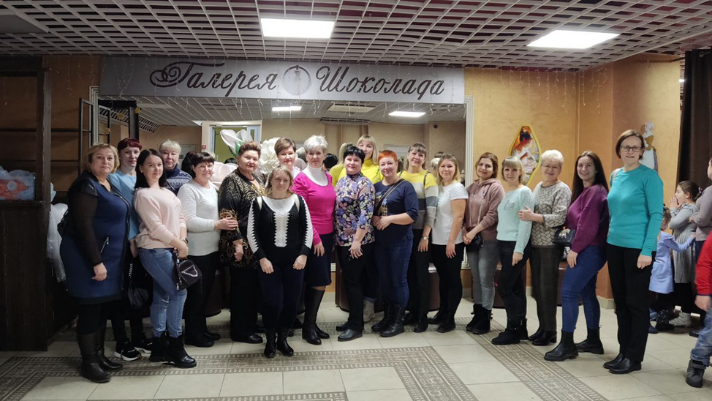 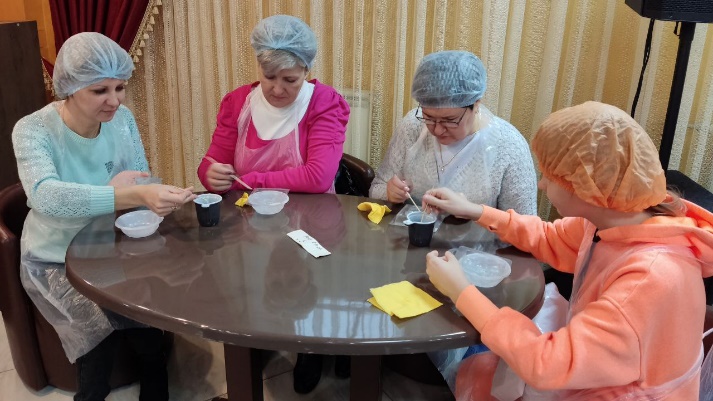 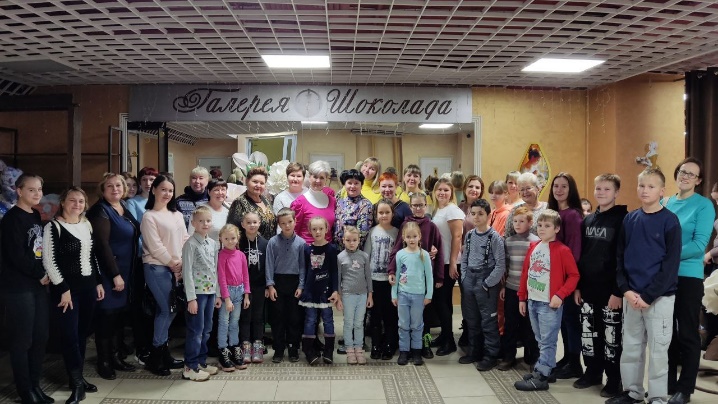 